Zondag 19 mei 2019 – 2 Korintiërs 5:11-21 – ds Rutger Heij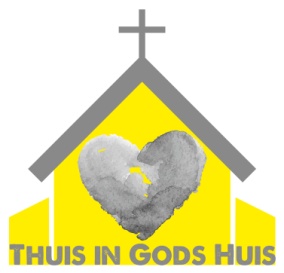 Wees verzoendDit is een tweede preek in het kader van ‘Geef het door’. Ging het op 5 mei over het doorgeven van de apostolische traditie aan de volgende generatie in de kerk, nu gaat het over het doorgeven van het evangelie aan mensen buiten de kerk.Dat onze evangelisatiecommissie zo goed als onbemand is doet het bangste vermoeden over onze activiteiten op dit gebied.Een vraag bij evangelisatie is: moet je beginnen bij Gods liefde of bij zijn toorn (woede over de zonde)? Een lastig dilemma. Maar zou je niet al gauw merken dat je noch met Gods liefde noch met Gods oordeel bij mensen binnenkomt? Ze geloven gewoon niet in God.In 2 Korintiërs 5:11-21 zegt Paulus: wat mij drijft om het evangelie te verkondigen is de liefde van Christus die om beantwoording vraagt vóór het oordeel komt. Dus de inhoud van het evangelie zet Paulus aan tot verkondigen. In die korte formule zitten ze beide: de liefde van God en het oordeel van God.Een heel belangrijk woord hierbij is: verzoening; een relatie waarin ruzie of verwijdering was ontstaan komt weer tot bloei. Als het over de relatie van God en de mens gaat, kun je zeggen: de mens keerde God de rug toe. De grote liefde van God is dat Hij het daar niet bij laat zitten. Hoewel God door de mens compleet aan de kant is gezet, blijft God van de mens houden. Hij geeft zijn Zoon om het weer goed te maken.Wanneer de relatie niet hersteld wordt, loopt het slecht met de mens af (leven zonder God is een hel). God wil redden (1 Timoteüs 2:4, 2 Petrus 3:9), want Hij houdt van de mens. Christus is namens en in de plaats van alle mensen gestorven. Het doel daarvan is dat je niet langer voor jezelf leeft maar voor de ander. Deze vernieuwing van mensen komt voort uit Gods onwaarschijnlijke liefde: waarom zou Hij dat doen voor ondankbare, koppige en eigenwijze mensen? Zo heeft God het goed gemaakt met de mens (voltooid verleden tijd). Die door God bewerkte verzoening moet wel aanvaard worden. Vandaar de oproep: laat u met God verzoenen (letterlijk: wees met God verzoend).De boodschap van God voor ieder mens op aarde is: de liefde van Christus vraagt om beantwoording vóór het oordeel komt. Het oordeel komt pas na, en is een gevolg van, het afwijzen van de liefde van Christus. Deze liefde zet Paulus ertoe aan om te evangeliseren. Paulus benadrukt dat hier omdat er in Korinte getwijfeld werd aan zijn motieven. Laten wij ons ook bewust zijn van onze motieven en daar transparant over zijn.Zijn we zelf (nog) onder de indruk van de liefde van Christus en van het oordeel van God? De onwaarschijnlijke liefde van Christus raakt mij, zeker als dat bijvoorbeeld in een film in beeld wordt gebracht. Let er op dat je geen egoïst in de redding bent: jij hebt je met God laten verzoenen, en vervolgens vergeet je al die anderen. Je bent een schakel, en God wil je inschakelen. Gelukkig begint God niet bij ons maar bij Christus en bij zijn volmaakte liefde. Dat is de bron en die bron blijft stromen. Die liefde bevrijdt van egoïsme.Als het waar is dat je mensen niet met Gods liefde raakt en ook niet met Gods oordeel, hoe raak je ze dan wel? Misschien raak je ze met het verhaal van die onwaarschijnlijke liefde.